    Student Government Association (SGA)
SGA General Assembly Meeting Minutes
November 8th, 2023
12:00 pm – 12:45 pm 
Student Center 2nd Floor, Room 204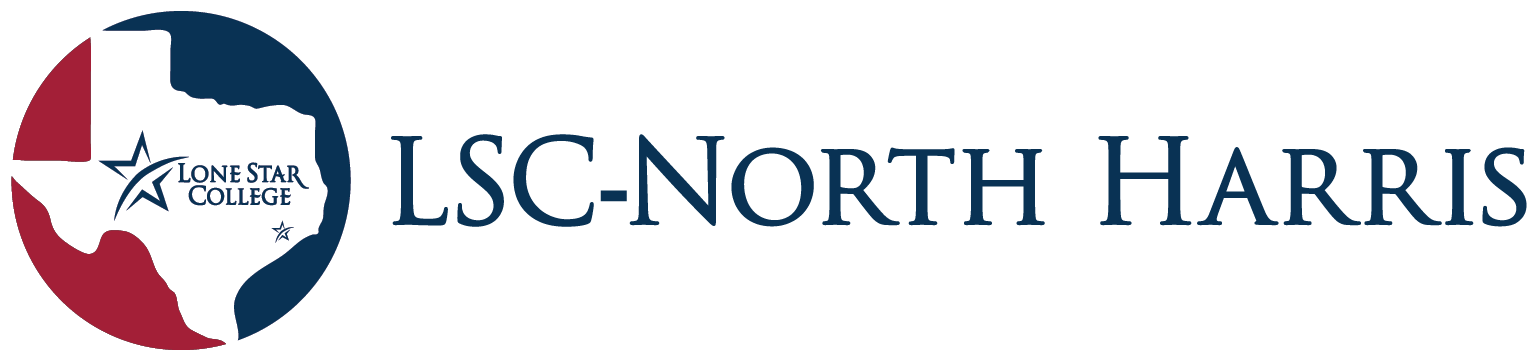 Call to Order-12:02 PMOfficer Reports-Secretary’s Report:The online version of the CQC (Questions, comments, concerns) box was posted.  Physical drop box is on the way to be installed in the student center hallway near the northwest entrance stairwell on the second floor. Parliamentarian’s Report:The process of filing a motion was presented to the student body. Filing a motion -----------------------------Example)-I (name ), file a motion to  _________-I, (name), motion to _______Seconding the motion-I (name), second the motion -I (name), second the motion to ____Staff and Faculty Updates-Dr. Thelus’s Report:Announced the ongoing human library event.Director Kelsey’s Report: The international coffee event is scheduled for next Wednesday from 11am-1pm. Contact Kelsey for participation details.Reminder: RSO Roster is due on the 15th.Accommodation statements must be added to all future event flyers.Spring event planning is in progress; email Kelsey with ideas.Dean Craft’s Report:The library is open. Brandon Hodge is the library director.New Business-Approval of new clubs:Mariachi Club – A Mariachi instrument-based club where players can get together to share their passion and create Mariachi music. They meet up to practice twice a week on Monday’s and Friday’s.David W motioned to recognize Mariachi Club as an RSO, seconded by Nelson LEnglish Club- The club for interests of literature, book meets, and fun game days. Nelson L. motioned to recognize the English Club as an RSO Motions and Approvals:Sadie F. motioned to approve the minutes with discussed amendments, seconded by Michael P.Vote: 19 in favor, 2 opposed.Michael P. motioned to amend the constitution, seconded by Pedro C.Vote: 17 in favor, 3 opposed, 1 abstainedCommunity Project:A community project is in the works for setting up care packages for students; input is welcome to offer on the contents.Open Floor-David. motioned for the organization of a second Halloween event in the Spring, secondly motioned by Sadie F.Concerns:A recommendation for halal meat to be added to the school menu was noted.Inquiries:The process for food menu selection from vendors was clarified: Vendors express interest, and selections are made with the student's financial interests in mind.Obligations:Each RSO must organize at least one community service event per academic year.Future Meetings and Presentations:Sadie F. motioned to have Akademos present information about the online bookstore at the next meeting, with Eric seconding the motion.Adjournment- 12:47 PMRSO Attendance Roster:Anime & Gaming ClubCriminal Justice Student Association (C.J.S.A.)Earth AllianceFirst Gen ClubInternational Student Alliance (I.S.A.)Phi Theta KappaPride AlliancePsi BetaSTEM ClubStudent AmbassadorsStudent Government AssociationVisual Artists' Association (V.A.A.)Tabletop Club Chess ClubFilm ClubBusiness 4 SuccessCosmetology ClubFuture American Sign Language Interpreters (F.A.S.L.I.)Hurricane Men's Basketball ClubHurricane Men's Soccer ClubHurricane Volleyball ClubHurricane Women Soccer ClubLatin American Student Organization (L.A.S.O.)Paralegal AssociationStudent Nurses Association (S.N.A.)Student Activities Team